 المملكة العربية السعودية                                 اسم الطالبة :..............................................                    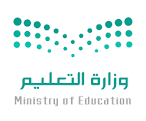 وزارة التعليم                                             المادة :فقه وسلوكمدرسة...................                                 الصف : الثاني الابتدائي أذكر ثلاثة من آداب التعامل مع الآخرين  1ـ..............................................................................................................2ـ..............................................................................................................3ـ............................................................................................................. ــــــــــــــــــــــــــــــــــــــــــــــــــــــــــــــــــــــــــــــــــــــــــــــــــــــــــــــــــــــــــــــــــــــــــــــــــــــــــــــــــــــــــــــــــــــــــأضع علامة (√) أمام العبارة الصحيحة وعلامة (ᵡ) أمام العبارة الخاطئة 1ـ أصاحب من يؤذي الآخرين بلسانه ويده .      (             )    2ـ أركب في حافلة المدرسة بانتظام .               (             ) 3ـ أهنئ أخي بمناسبة تفوقه في دروسه .         (             )ــــــــــــــــــــــــــــــــــــــــــــــــــــــــــــــــــــــــــــــــــــــــــــــــــــــــــــــــــــــــــــــــــــــــــــــــــــ أصل كل عبارة من العمود (أ) بمايناسبها من العمود (ب)أكمل مايلي :1ـ عند دخول المسجد أقول: ............................................2ـ عند الخروج من المنزل أقول :.......................................3ـ عند دخول الخلاء أقول :....................................................... اختار الإجابة الصحيحة من بين الأقواس  1ـأقول إذا عطست            [ يرحمك الله ـــ الحمدلله ] 2ـ أقول عند النوم            [باسمك اللهم أموت وأحيا ـــ الحمدلله الذي أحيانا بعد ما أماتنا واليه النشور]ـــــــــــــــــــــــــــــــــــــــــــــــــــــــــــــــــــــــــــــــــــــــــــــــــــــــــــــــــــــــــــــــــــــــــــــــــــــــــــــــــ                                                                       معلمة المادة :علوة محمود السهيمي             العمود (أ)            العمود(ب) عيادة المريضأصفح عنه ولا أرد عليه إذا شتمني أحد فإني أنفعهم للناس أحب الناس إلى اللهمن حق المسلم   المعيار  متفوقمتقدممتمكنغير مجتازتطبيق آداب المصافحة والسلام والتبسم والحديثيحافظ على النظام ويطبق آداب الصحبة والتعامل مع العمال ومشاركة الأقارب الأفراحالحرص على مساعدة المحتاجين والضعفاء والإحسان الجيران وزيارة المرضى والدعاء لهم حفظ الأذكار الشرعية عند دخول المسجد والمنزل والخلاء والخروج منهاالمحافظة على آداب العطاس والنوم , وحفظ الأذكار الشرعية عند العطاس